TRANSFER APPLICATION FOR SCHOOL YEAR 2023-2024   Prosperous, Co. Kildare, W91W520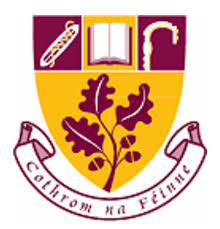 Guthán / Telephone: 045868152Idirlíon / Internet: www.stfarnans.ie R-Phost / E-mail: info@stfarnans.iePríomhoide /Principal: Andrew PurcellPríomhoidí Tánaiste/Deputy Principal: John ClearyPlease sign: __________________________   	___________________________                            __________________(Parent / Guardian)			 (Student)					(Date)				*We will acknowledge receipt of your transfer application but may not be in a position to either accept or refuse the transfer until the school year 23/24 has begun (Friday 25th August 2023) and the BOM has clarified the overall school student number/each Year Group number. Our school Annual Admissions Notice & School Admission Policy will be used when determining the status of your application. Note: As a rapidly growing school, St. Farnan’s may not have available spaces in some or all Year Groups going forward. 1st year applications process take place during October of 6th class Primary School annually.		TRANSFER APPLICATION FOR ENROLMENT for 2023-2024available from Monday 17th April 2023For office use onlyJunior Cycle 2nd year Junior Cycle 3rd year                                     Transition Year 5th year, 5th year LCA1      *Please enter which year group this 6th year, 6th year LCA2      application is for.Date received: ____/____/________School Stamp:Initials:Please complete all sections of this form using BLOCK CAPITALSPlease complete all sections of this form using BLOCK CAPITALSPlease complete all sections of this form using BLOCK CAPITALSPlease complete all sections of this form using BLOCK CAPITALSPlease complete all sections of this form using BLOCK CAPITALSPlease complete all sections of this form using BLOCK CAPITALSPlease complete all sections of this form using BLOCK CAPITALSPlease complete all sections of this form using BLOCK CAPITALSPlease complete all sections of this form using BLOCK CAPITALSPlease complete all sections of this form using BLOCK CAPITALSPlease complete all sections of this form using BLOCK CAPITALSPlease complete all sections of this form using BLOCK CAPITALSPlease complete all sections of this form using BLOCK CAPITALSPlease complete all sections of this form using BLOCK CAPITALSPlease complete all sections of this form using BLOCK CAPITALSPlease complete all sections of this form using BLOCK CAPITALSPlease complete all sections of this form using BLOCK CAPITALSPlease complete all sections of this form using BLOCK CAPITALSSECTION 1 – PROSPECTIVE STUDENT DETAILSSECTION 1 – PROSPECTIVE STUDENT DETAILSSECTION 1 – PROSPECTIVE STUDENT DETAILSSECTION 1 – PROSPECTIVE STUDENT DETAILSSECTION 1 – PROSPECTIVE STUDENT DETAILSSECTION 1 – PROSPECTIVE STUDENT DETAILSSECTION 1 – PROSPECTIVE STUDENT DETAILSSECTION 1 – PROSPECTIVE STUDENT DETAILSSECTION 1 – PROSPECTIVE STUDENT DETAILSSECTION 1 – PROSPECTIVE STUDENT DETAILSSECTION 1 – PROSPECTIVE STUDENT DETAILSSECTION 1 – PROSPECTIVE STUDENT DETAILSSECTION 1 – PROSPECTIVE STUDENT DETAILSSECTION 1 – PROSPECTIVE STUDENT DETAILSSECTION 1 – PROSPECTIVE STUDENT DETAILSSECTION 1 – PROSPECTIVE STUDENT DETAILSSECTION 1 – PROSPECTIVE STUDENT DETAILSSECTION 1 – PROSPECTIVE STUDENT DETAILSFirst Name:Surname:Mother’s maiden name:Sex: [tick one] Female:                 Male: Male: Female:                 Male: Male: Female:                 Male: Male: Female:                 Male: Male: Female:                 Male: Male: Female:                 Male: Male: Female:                 Male: Male: Female:                 Male: Male: Female:                 Male: Male: Nationality: Nationality: Nationality: Nationality: Nationality: Nationality: Nationality: Nationality: Address:Address:Address:Address:Eircode:Eircode:Eircode:Eircode:Eircode:Eircode:Eircode:Eircode:Eircode:Eircode:Eircode:Eircode:Eircode:Eircode:Eircode:Eircode:Eircode:PPSN of student:Date of Birth of student:DayDayDayDayMonthMonthMonthMonthYearYearYearYearYearYearYearYearYearDate of Birth of student:SECTION 2 – DETAILS OF PARENT/GUARDIAN/NEXT OF KINSECTION 2 – DETAILS OF PARENT/GUARDIAN/NEXT OF KINSECTION 2 – DETAILS OF PARENT/GUARDIAN/NEXT OF KINParent/ Guardian /Next of Kin 1Parent / Guardian/Next of Kin 2Name:Address:Address:Address:Address:Address:Eircode:Telephone no.Email address:Relationship to student:SECTION 4 – EDUCATIONAL DETAILSSECTION 4 – EDUCATIONAL DETAILSSECTION 4 – EDUCATIONAL DETAILSSECTION 4 – EDUCATIONAL DETAILSSchool & Address of school currently being attended (last attended):Date first enrolled in current schoolSubjects currently being studied:Current Year Group2022 - 2023Junior Cycle 1st year, 2nd year, 3rd year:                                     Transition Year, 5th year & (LCA1) 6th year & (LCA2):Junior Cycle 1st year, 2nd year, 3rd year:                                     Transition Year, 5th year & (LCA1) 6th year & (LCA2):Junior Cycle 1st year, 2nd year, 3rd year:                                     Transition Year, 5th year & (LCA1) 6th year & (LCA2):